Newsletter January updateFluoride Varnish Team (NHS) visit Thursday 7th FebSuperhero Challenge Wed 30th JanSuper hero ChallengeWednesday  30th January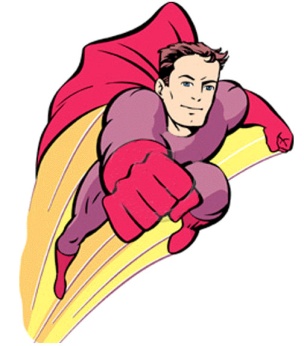 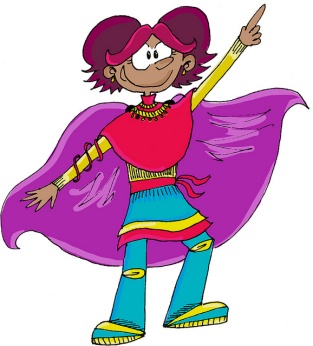 As we are looking at Physical Development that week- we will be having a Superhero Challenge on the Wednesday.The children, if they wish can come dressed in a Superhero outfit and hopefully if the weather is good- we will be doing lots of challenges in the large school play ground.Don’t forget the Sponsored bounce the day after, on the Thursday!Fluoride Varnish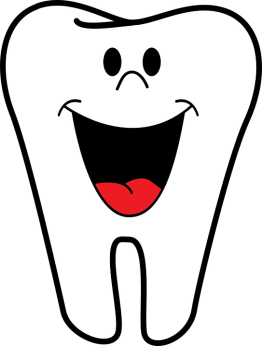 Some parents may already be aware of this scheme which has been running in our Pre School for a number of years.The Team will be visiting us again on  Thursday 7th Feb. If your child has had the application before in Pre School…The nurse will carry out a further application on your child on the above date during session. If your child doesn’t attend a Thursday session- You could choose to either come along at some point between 9am – 10am or 12.30-1.00 and stay until your child has been attended to.If your child has not had an application before either here or at the dentist, and you would like one…..Please read the attached information. If you would like your child to have an application, the Nurse will need to see you face to face  to sign the consent form and/or answer any questions you may have. She will be here from 8.45 for the morning session and 12.20 for the afternoon session.If your child is here at  a Thursday session, they will then be seen during first part of session and there is no need to stay after giving consent.If your child doesn’t attend a Thursday, please just pop along between 9.00-10.00 or 12.15- 1.00 to give your consent and stay with your child until application completed.The application is very quick, using a tiny brush to coat the teeth. Takes only a few seconds. Please do not hesitate to speak with me if you have any queries.IMPORTANT FOR ALL PARENTSThe Fluoride Varnish Team is run by the NHS.They require a full list of children on roll ( even those who do not require the treatment). This will include their name and  DOB. This will enable them to keep their records up to date.I need your consent to be able to do this and to keep them updated with lists of our children. The first list will be handed to the nurse upon her visit and from then  onwards sent via a secure email system.They assure me the details will not be passed onto anyone else and are for their use only.I ask that ALL parents complete the slip below and return by Wed 6th FebChild’s name:⃝	I give consent for my child’s full name and date of birth to be 	forwarded to the Dental Flouride Team NHS⃝	I do not give my consent⃝	My child has had the treatment in Pre School before and would like a 	further application on Feb 7th⃝	My child does not require a treatmentSigned by Parent/carer…………………………………………………………Name of Parent/Carer…………………………………………………………..